Elks National Hoop Shoot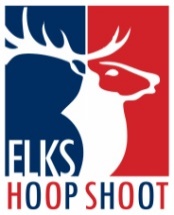 Congratulations on winning your local Hoop Shoot competition! You should be very proud of this accomplishment. You will now advance in the Elks Hoop Shoot contest and compete at the District Level. This competition will include other contestants from your area.January 18th, 2025 – District competitionArlington East Recreation Center1817 New York AvenueArlington, TX 76010Follow the signs to the competition. 8-9 Registration at 10:30AM, Contest begins at 11:00AM All other age groups, registration is 11:00AMState Competition:Friday/Saturday, February 14-15, 2025, in Carrollton TXRegional Competition:Friday/Saturday, March 14-15, 2025, in Carrollton, TXNational Hoop Shoot CompetitionFriday/Saturday, April, 2025 in Chicago, ILKeith Stanley, 817-319-2327Keith.Stanley2327@Outlook.comDistrict Hoop Shoot Director- Arlington Lodge, 2114